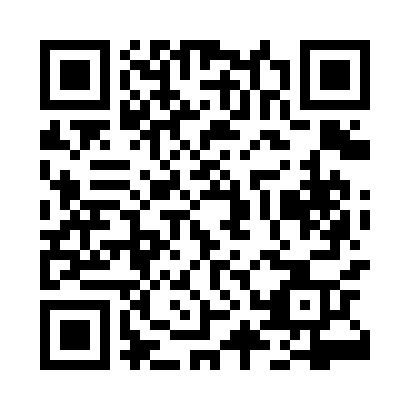 Prayer times for Avizonys, LithuaniaWed 1 May 2024 - Fri 31 May 2024High Latitude Method: Angle Based RulePrayer Calculation Method: Muslim World LeagueAsar Calculation Method: HanafiPrayer times provided by https://www.salahtimes.comDateDayFajrSunriseDhuhrAsrMaghribIsha1Wed3:025:391:176:288:5611:242Thu3:015:371:176:298:5811:253Fri3:005:351:176:309:0011:264Sat2:595:331:176:329:0211:265Sun2:595:311:176:339:0411:276Mon2:585:291:176:349:0511:287Tue2:575:271:166:359:0711:298Wed2:565:251:166:369:0911:309Thu2:555:231:166:379:1111:3010Fri2:545:211:166:389:1311:3111Sat2:545:191:166:399:1511:3212Sun2:535:171:166:409:1711:3313Mon2:525:151:166:429:1811:3314Tue2:515:131:166:439:2011:3415Wed2:515:121:166:449:2211:3516Thu2:505:101:166:459:2411:3617Fri2:495:081:166:469:2511:3718Sat2:495:071:166:479:2711:3719Sun2:485:051:166:489:2911:3820Mon2:475:031:176:489:3011:3921Tue2:475:021:176:499:3211:4022Wed2:465:001:176:509:3411:4023Thu2:464:591:176:519:3511:4124Fri2:454:581:176:529:3711:4225Sat2:454:561:176:539:3811:4226Sun2:444:551:176:549:4011:4327Mon2:444:541:176:559:4111:4428Tue2:444:521:176:559:4311:4529Wed2:434:511:176:569:4411:4530Thu2:434:501:186:579:4611:4631Fri2:424:491:186:589:4711:47